РЕШИЛИ: 1. Рекомендовать Государственному Совету Чувашской Республики принять проект закона Чувашской Республики "О внесении изменений 
в Закон Чувашской Республики "Об Уполномоченном по правам человека 
в Чувашской Республике" в установленном порядке.2. Направить данное решение Общественного совета при Государственном Совете Чувашской Республики в Государственный Совет Чувашской Республики.Проголосовали: "за" – 9, "против" – 0, "воздержалось" – 0.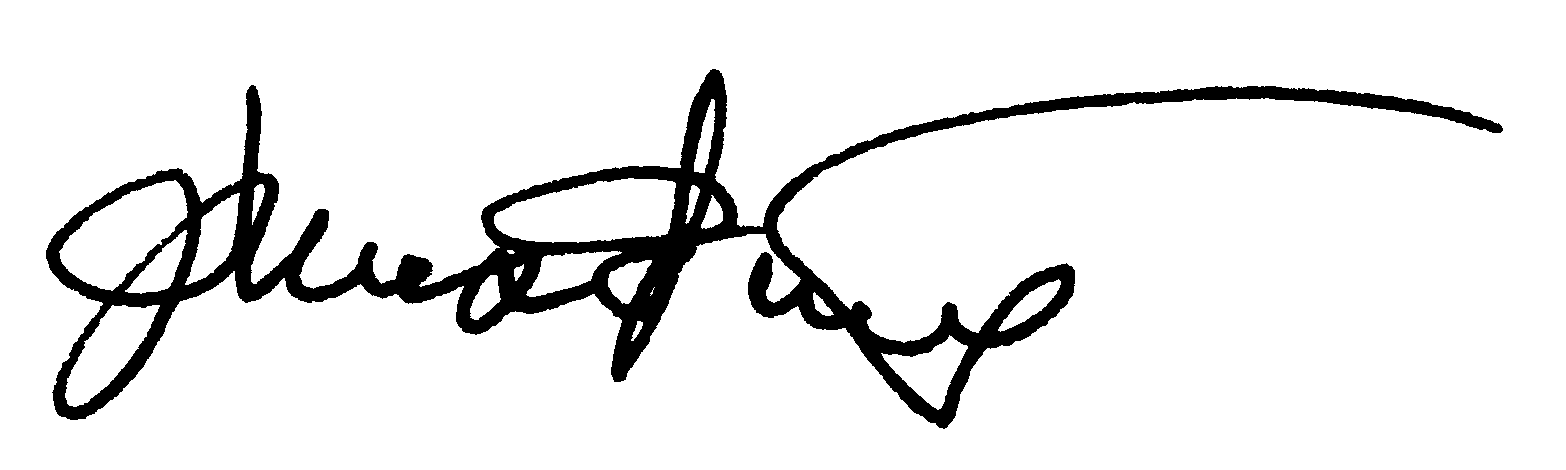 V. О проекте закона Чувашской Республики "О внесении изменений в Закон Чувашской Республики "Об Уполномоченном по правам человека в Чувашской Республике"Председатель Общественного совета при Государственном СоветеЧувашской Республики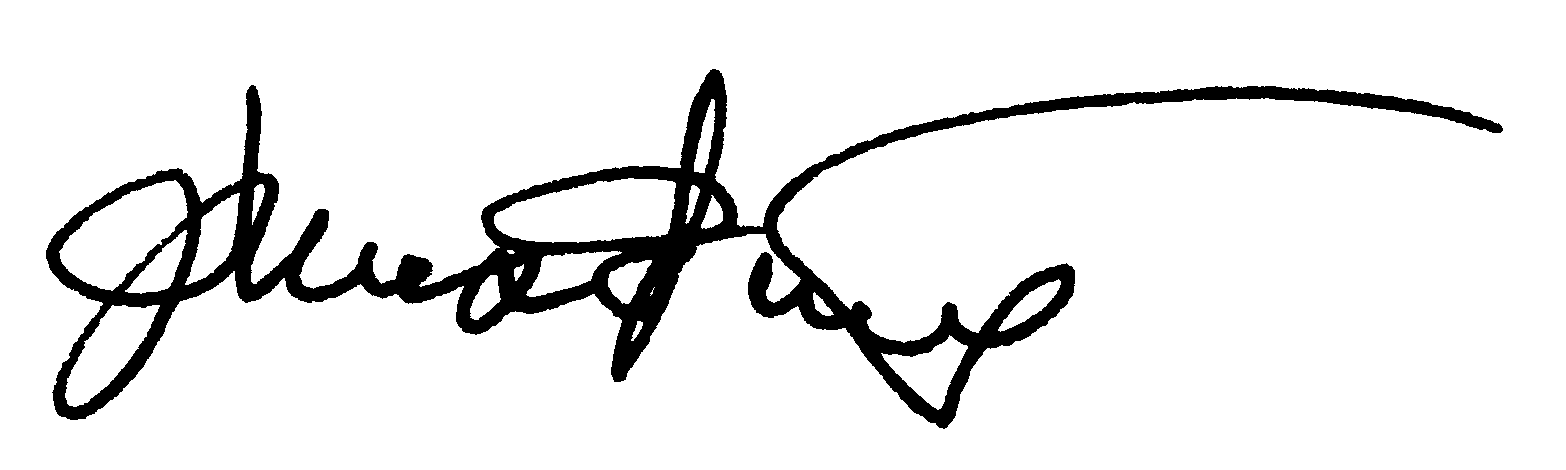  М.А. Михайловский